ENDS:ESSENTIAL SKILLS                             “BARTON EXPERIENCE”        WORK PREPAREDNESS                    REGIONAL WORKFORCE NEEDS                                ACADEMIC ADVANCEMENT             SERVICE REGIONS PERSONAL ENRICHMENT                 STRATEGIC PLANNINGCONTINGENCY PLANNING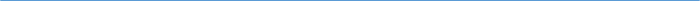 Barton Core Priorities/Strategic Plan Goals Drive Student Success 1. Increase student retention and completion 2. Enhance the Quality of Teaching and Learning Cultivate Community Engagement 3. Enhance Internal Communication 4. Enhance External Communication Emphasize Institutional Effectiveness 5. Initiate periodic review of the Mission Statement and Vision Statement. 6. Through professional development, identify and create a training for understanding and use of process improvement methodologies. Optimize Employee Experience 7. Develop more consistent & robust employee orientation. 8. Enhance professional development system.AGENDA/MINUTESAGENDA/MINUTESTeam NameDistance Learning Advisory Committee (DLAC)DateDATETime7:30 – 9:00amLocationA-113/Go To MeetingFacilitatorFacilitatorClaudia MatherClaudia MatherClaudia MatherClaudia MatherRecorderRecorderRecorderRecorderErin EggersErin EggersKarole EriksonDana WeberBrenda SieboldJason JunkensJason JunkensMichelle KaiserElaine SimmonsAshley AndersonWendy MillerWendy MillerAbby KujathTopics/NotesTopics/NotesTopics/NotesTopics/NotesTopics/NotesTopics/NotesTopics/NotesTopics/NotesTopics/NotesTopics/NotesReporterEnrollment Process – Voted for option #4: Opening multiple sections, leaving one section of the large enrollment courses open to be used as an “overflow” course. Do we add instructor names to enrollment page/bulletin/schedule or not? 1st full section goes to the original instructor.  Pilots for this process will start in Spring with ACCT 1640, 1641, and ECON 1610, and 1612. Enrollment Process – Voted for option #4: Opening multiple sections, leaving one section of the large enrollment courses open to be used as an “overflow” course. Do we add instructor names to enrollment page/bulletin/schedule or not? 1st full section goes to the original instructor.  Pilots for this process will start in Spring with ACCT 1640, 1641, and ECON 1610, and 1612. Enrollment Process – Voted for option #4: Opening multiple sections, leaving one section of the large enrollment courses open to be used as an “overflow” course. Do we add instructor names to enrollment page/bulletin/schedule or not? 1st full section goes to the original instructor.  Pilots for this process will start in Spring with ACCT 1640, 1641, and ECON 1610, and 1612. Enrollment Process – Voted for option #4: Opening multiple sections, leaving one section of the large enrollment courses open to be used as an “overflow” course. Do we add instructor names to enrollment page/bulletin/schedule or not? 1st full section goes to the original instructor.  Pilots for this process will start in Spring with ACCT 1640, 1641, and ECON 1610, and 1612. Enrollment Process – Voted for option #4: Opening multiple sections, leaving one section of the large enrollment courses open to be used as an “overflow” course. Do we add instructor names to enrollment page/bulletin/schedule or not? 1st full section goes to the original instructor.  Pilots for this process will start in Spring with ACCT 1640, 1641, and ECON 1610, and 1612. Enrollment Process – Voted for option #4: Opening multiple sections, leaving one section of the large enrollment courses open to be used as an “overflow” course. Do we add instructor names to enrollment page/bulletin/schedule or not? 1st full section goes to the original instructor.  Pilots for this process will start in Spring with ACCT 1640, 1641, and ECON 1610, and 1612. Enrollment Process – Voted for option #4: Opening multiple sections, leaving one section of the large enrollment courses open to be used as an “overflow” course. Do we add instructor names to enrollment page/bulletin/schedule or not? 1st full section goes to the original instructor.  Pilots for this process will start in Spring with ACCT 1640, 1641, and ECON 1610, and 1612. Enrollment Process – Voted for option #4: Opening multiple sections, leaving one section of the large enrollment courses open to be used as an “overflow” course. Do we add instructor names to enrollment page/bulletin/schedule or not? 1st full section goes to the original instructor.  Pilots for this process will start in Spring with ACCT 1640, 1641, and ECON 1610, and 1612. Enrollment Process – Voted for option #4: Opening multiple sections, leaving one section of the large enrollment courses open to be used as an “overflow” course. Do we add instructor names to enrollment page/bulletin/schedule or not? 1st full section goes to the original instructor.  Pilots for this process will start in Spring with ACCT 1640, 1641, and ECON 1610, and 1612. Enrollment Process – Voted for option #4: Opening multiple sections, leaving one section of the large enrollment courses open to be used as an “overflow” course. Do we add instructor names to enrollment page/bulletin/schedule or not? 1st full section goes to the original instructor.  Pilots for this process will start in Spring with ACCT 1640, 1641, and ECON 1610, and 1612. Dropping students and closing eCollege course shells that are live in Canvas – All in favor of closing eCollege shells if the course is live in CanvasDropping students and closing eCollege course shells that are live in Canvas – All in favor of closing eCollege shells if the course is live in CanvasDropping students and closing eCollege course shells that are live in Canvas – All in favor of closing eCollege shells if the course is live in CanvasDropping students and closing eCollege course shells that are live in Canvas – All in favor of closing eCollege shells if the course is live in CanvasDropping students and closing eCollege course shells that are live in Canvas – All in favor of closing eCollege shells if the course is live in CanvasDropping students and closing eCollege course shells that are live in Canvas – All in favor of closing eCollege shells if the course is live in CanvasDropping students and closing eCollege course shells that are live in Canvas – All in favor of closing eCollege shells if the course is live in CanvasDropping students and closing eCollege course shells that are live in Canvas – All in favor of closing eCollege shells if the course is live in CanvasDropping students and closing eCollege course shells that are live in Canvas – All in favor of closing eCollege shells if the course is live in CanvasDropping students and closing eCollege course shells that are live in Canvas – All in favor of closing eCollege shells if the course is live in CanvasCommunication – Need for a communication plan to notify BOL instructors on changes.Communication – Need for a communication plan to notify BOL instructors on changes.Communication – Need for a communication plan to notify BOL instructors on changes.Communication – Need for a communication plan to notify BOL instructors on changes.Communication – Need for a communication plan to notify BOL instructors on changes.Communication – Need for a communication plan to notify BOL instructors on changes.Communication – Need for a communication plan to notify BOL instructors on changes.Communication – Need for a communication plan to notify BOL instructors on changes.Communication – Need for a communication plan to notify BOL instructors on changes.Communication – Need for a communication plan to notify BOL instructors on changes.